LINEÁRNA FUNKCIAUrčte rovnicu lineárnej funkcie, pre ktorú platí:  f(4)=-3;  f(3)=-4                       Urč rovnicu funkcie g(x), ktorej graf je rovnobežný s grafom funkcie f(x): a prechádza bodom M                                                                            K funkcii f(x):  nájdi rovnice funkcií g(x), ktorých grafy sú súmerne združené podľa osi x; podľa osi y; podľa začiatku súradnicovej sústavy; podľa bodu M.                                                                                                            K funkcii f(x):  nájdi rovnice funkcií g(x), ktorých grafy sú súmerne združené podľa danej priamky p:.                                                                                        K funkcii f(x):  nájdi rovnice funkcií g(x), ktorých grafy sú súmerne združené podľa osi I. a III. kvadrantu.                                                                                  Zistite, či všetky  3 body patria grafu tej istej lineárnej funkcieNarysuj grafy lineárnych funkcií, urč D(f), H(f), monotónnosť a ohraničennosť.Výpočtom nájdi funkčnú hodnotu alebo  tak, aby bod f(x): , ak                                                                                      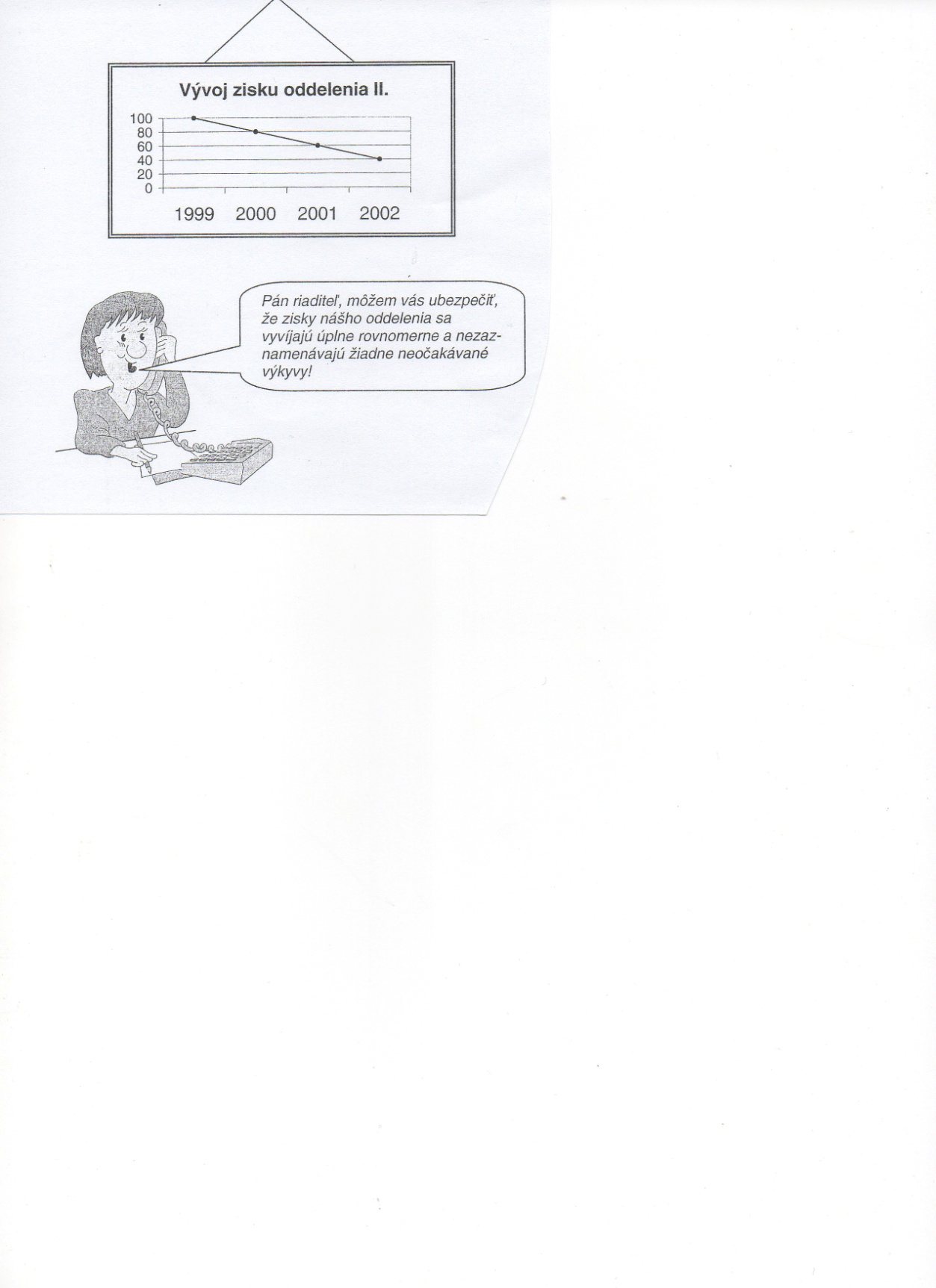 Zb. 28/38Zb. 28/39